Monday 11th May -Friday May 15th May  English:  Reading:  Read and complete the answers to the comprehension in your comprehension lined copy. Remember to decode any unfamiliar words by stretching them out or chunking them.Spellings: Continue revising your tricky hat words. Make a list of any tricky hat words you find in the story that you find difficult and add them to your list.Journal: Continue writing or drawing some pictures your journal about what you have been doing each day since the covid-19 school closure. Adjective poem.MathsTopic: number: Tens and units and subtractionContinue using a dice or playing cards and choose 2 cards or 2 dice rolls at a time and add the numbers together.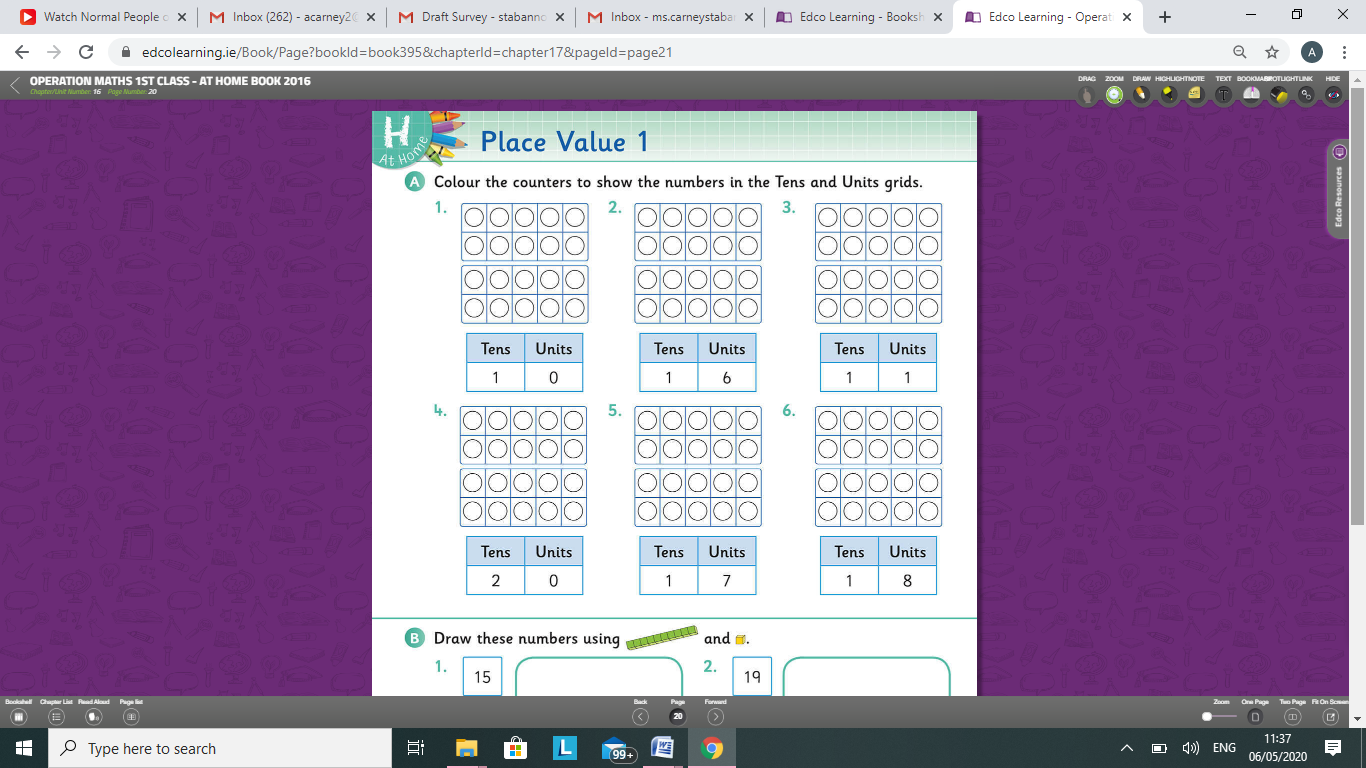 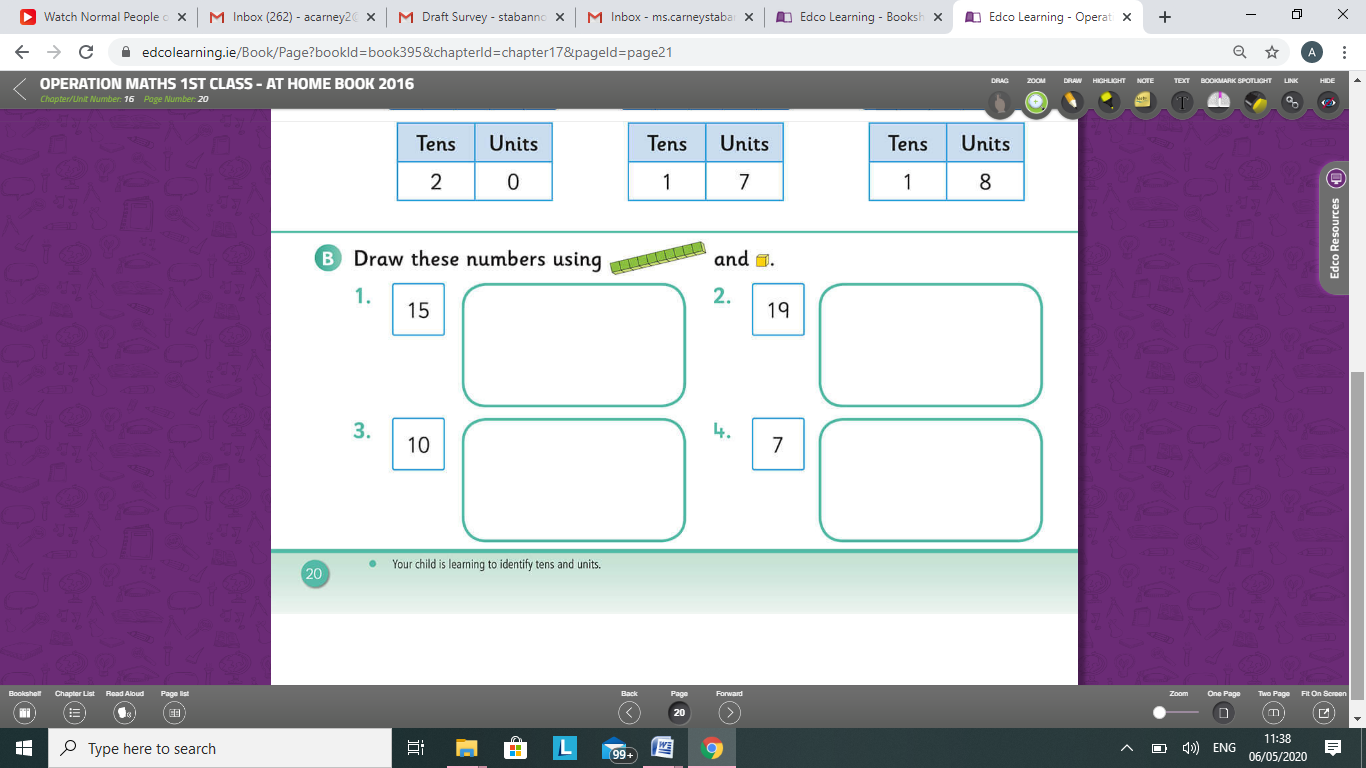 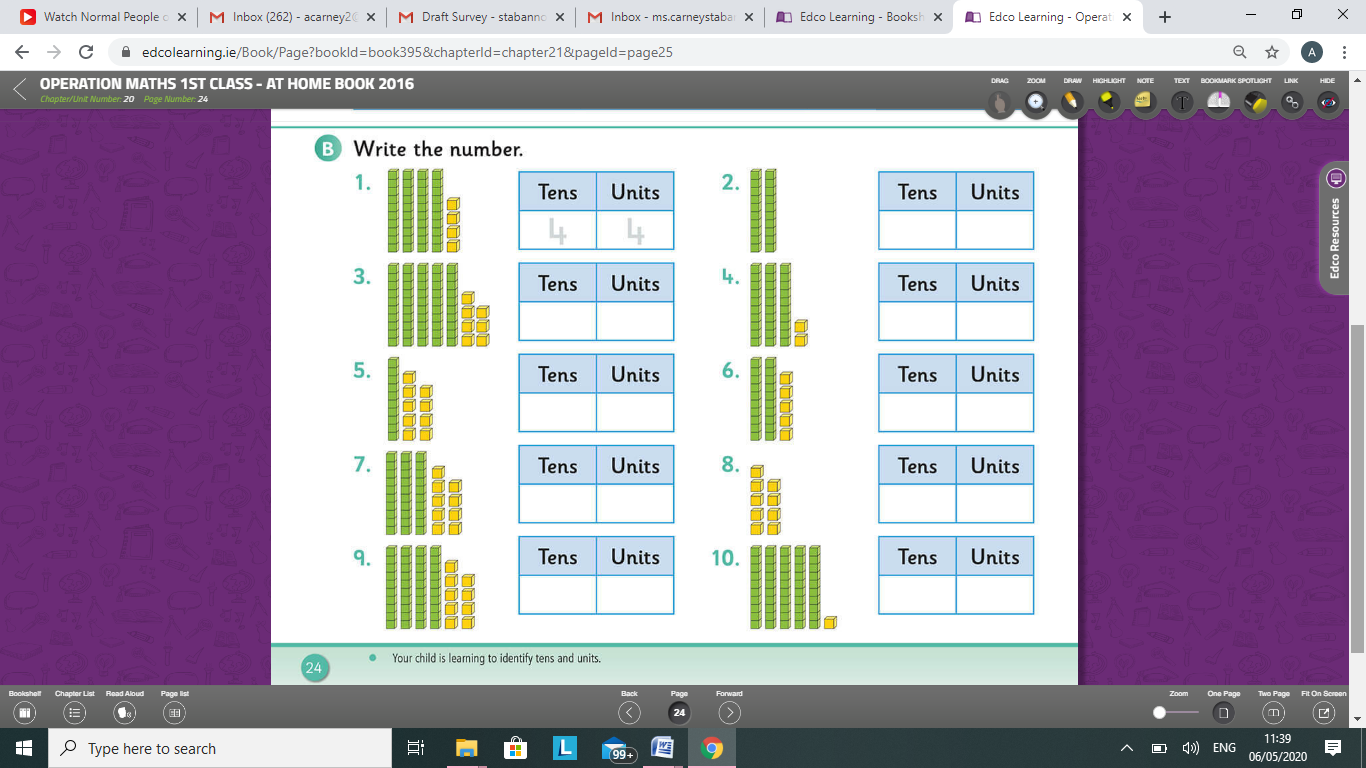 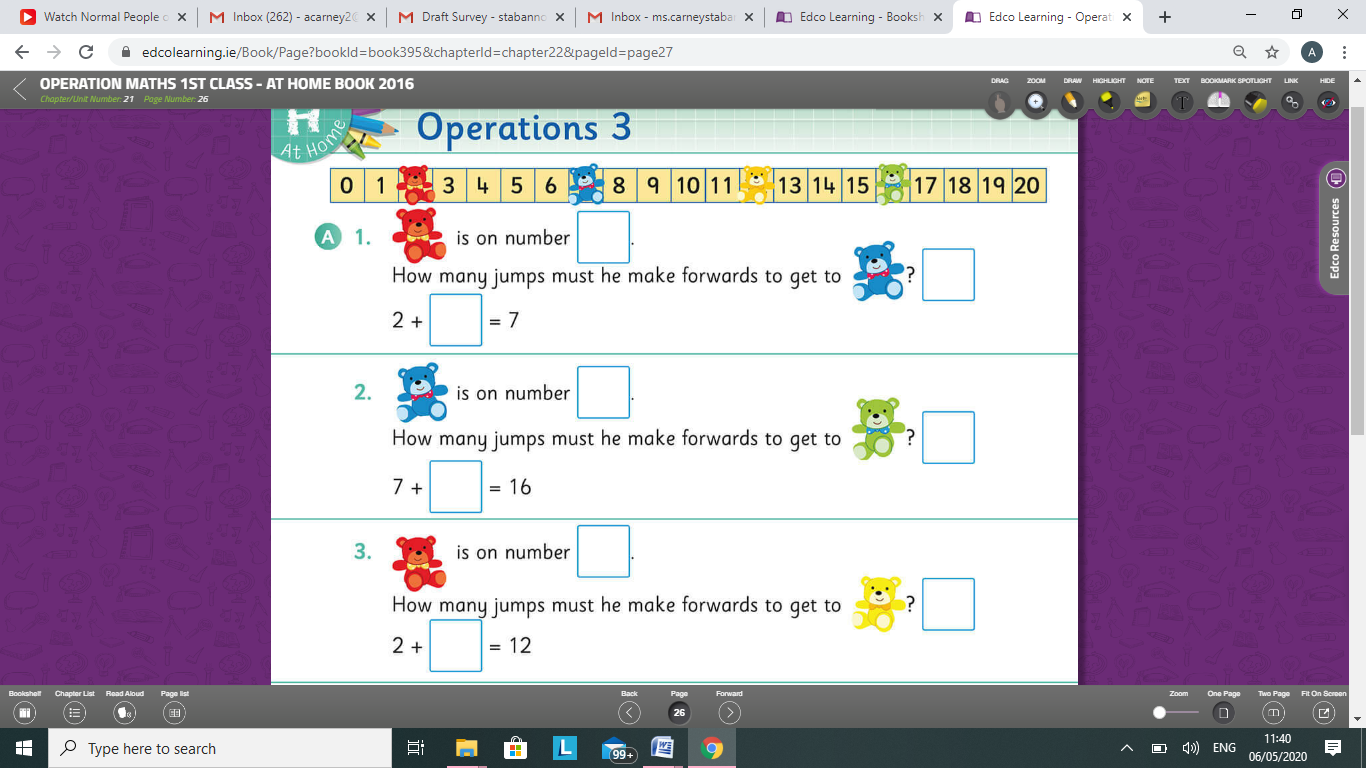 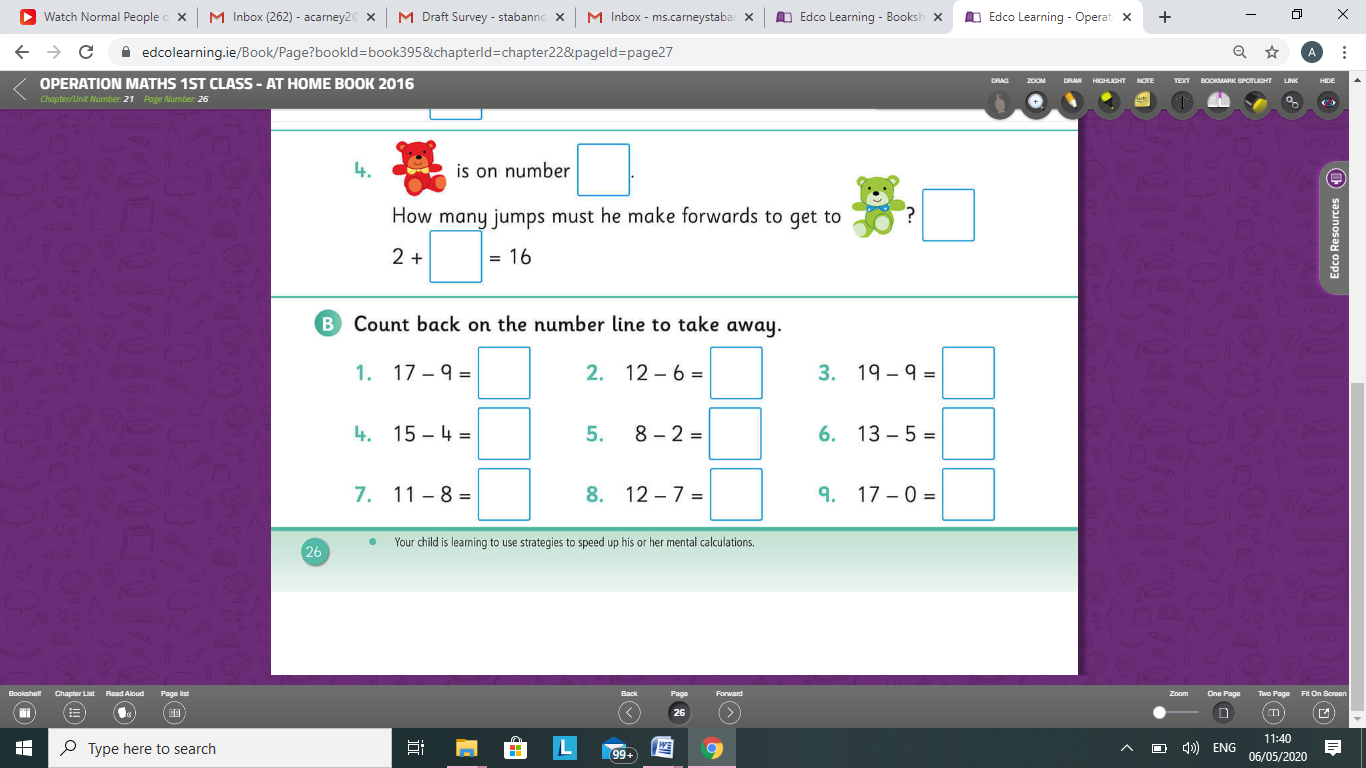 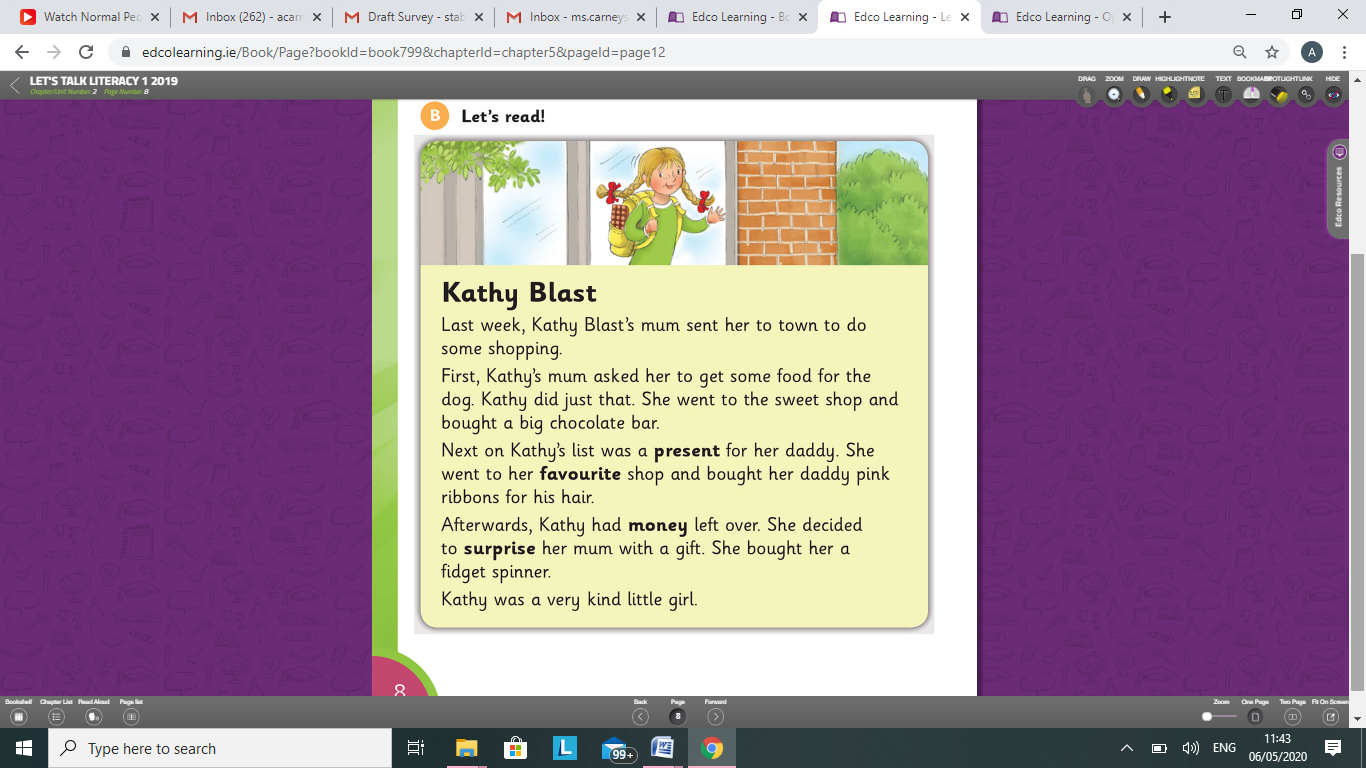 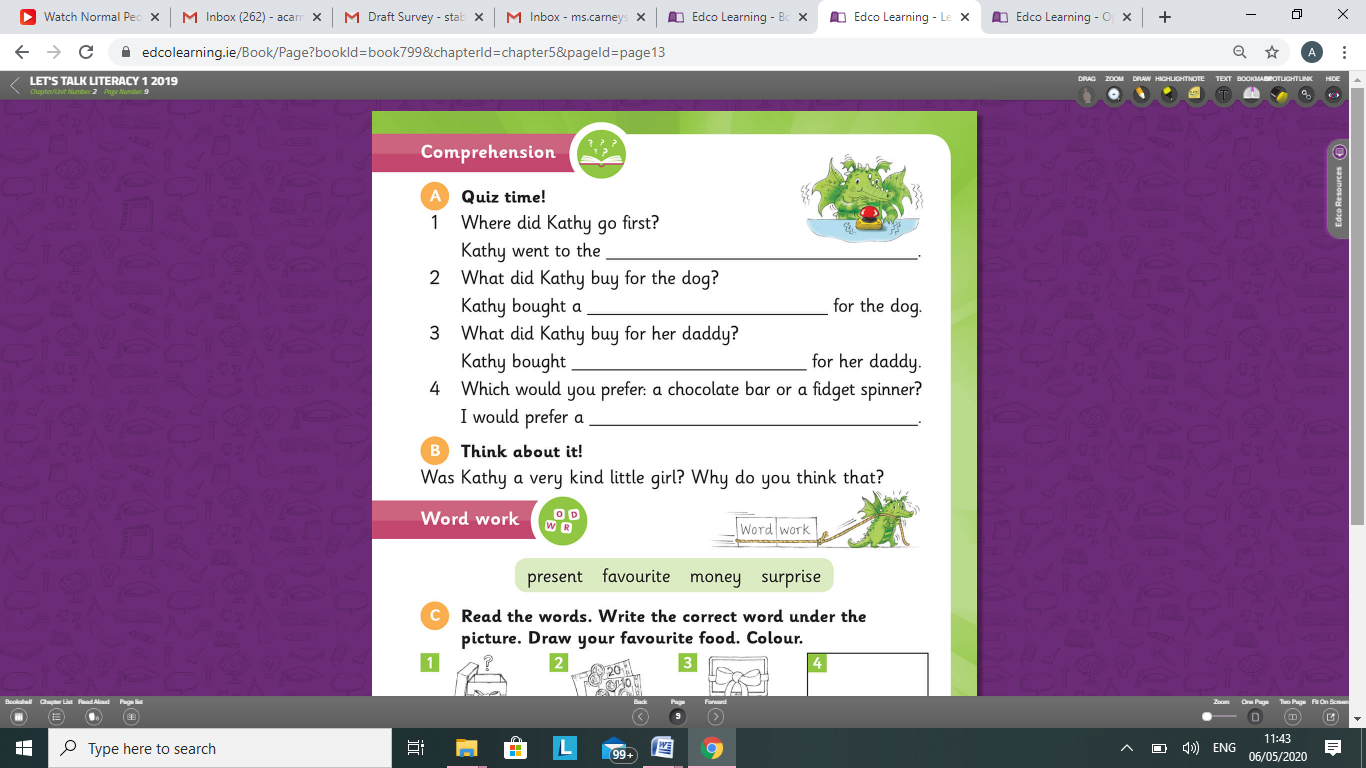 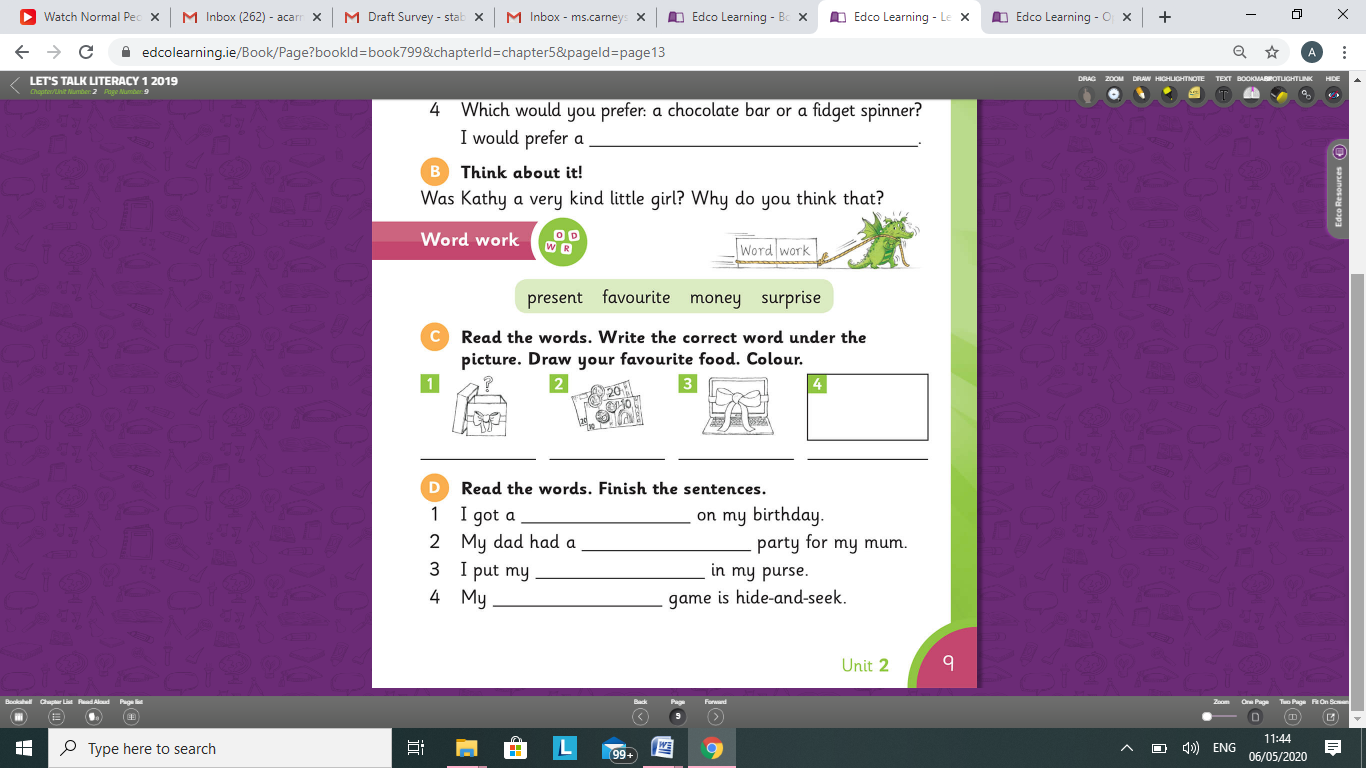 